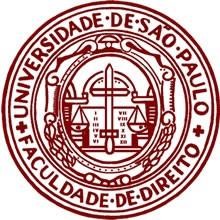 UNIVERSIDADE DE SÃO PAULO  FACULDADE DE DIREITO  CURSO: Direito - Bacharelado  DISCIPLINA: Direito do Trabalho II – DTB 0328    (2.º sem. de 2023)  Carga horária: 60 horas aula  Turma: 6º Semestre  Professor Associado Doutor GUILHERME GUIMARÃES FELICIANO  PLANO DE CURSO   1 INFORMAÇÕES GERAIS  Metodologia: Aulas expositivas dialogadas em ambiente presencial.Observação: As aulas serão tanto melhores, quanto mais dialógicas forem, de modo que os alunos estão autorizados a interferir a qualquer momento, para debater, indagar ou problematizar as afirmações.  ➢   	Contato do Professor: darkggf@uol.com.br.   ➢   	Contato  dos  monitores: camilatorrescesar@usp.br, vitorvitorello@advocaciavitorello.adv.br e waltervegas@me.com.  ➢   	Calendário e horário: Conforme calendário USP, de 09 de agosto a 21 de novembro de 2023 no horário das 07h25min até 11h00min, sendo que não haverá aulas nos dias de 6 de setembro (Semana da Pátria ) e 15 de novembro (Proclamação da República). Diante de eventualidades (paralisações etc.) poderá ocorrer excepcional reprogramação de datas.  2 OBJETIVOS DA DISCIPLINA  Objetivo geral: Propiciar aos alunos e alunas o conhecimento das principais categorias jurídicas do Direito Coletivo do Trabalho e do Processo do Trabalho, de modo a permitir a capacitação para o exercício profissional na área judicial e extrajudicial.  Objetivos específicos – Ao final da disciplina espera-se que os/as discentes consigam:  Identificar os sujeitos do direito coletivo do trabalho, suas funções e garantias legais;  Entender os principais aspectos históricos, legais e sociológicos dos sujeitos coletivos do direito do trabalho;Reconhecer a importância do movimento sindical para a criação do direito do trabalho e para a melhoria das condições de trabalho dos empregados por meio da negociação coletiva e da representação dos trabalhadores no âmbito judicial e extrajudicial;  Compreender os aspectos específicos e os comuns do Direito Processual do Trabalho com o Direito Processual Civil;  Atuar em processos trabalhistas e em negociação extrajudicial.  3 Ementa  Conflitos trabalhistas: conceito, classificação e formas de composição. Direito Coletivo do Trabalho: conceito e divisão. Liberdade sindical. Organização sindical. Funções do sindicato. O sindicato e poder público. Associações sindicais de grau superior: Federações e Confederações. Centrais sindicais. Negociação coletiva. Convenções e acordos coletivos. Representação dos trabalhadores na empresa (1) Representação dos trabalhadores na empresa (2) Direito de greve.   Organização da Justiça do Trabalho. Competência da Justiça do Trabalho. Princípios do Processo do Trabalho. Oralidade. Dissídios individuais. Petição inicial. Audiência. Arquivamento, revelia e confissão. Modalidades de defesa (contestação, reconvenção e exceção). Instrução: ônus da prova, distribuição do ônus da prova, meios e prova. Razões finais. Sentença. Recursos no processo trabalhista. Noções sobre a execução no processo trabalhista.  4 CONTEÚDO PROGRAMÁTICO E ROTEIRO DAS AULAS  1ª aula - 09/08/2023. Aula inaugural (apresentação do programa da disciplina, do docente, dos monitores e dos discentes); Direito Coletivo do Trabalho: noções propedêuticas. Psicologia e sociologia dos movimentos sociais. História do movimento sindical: origem das lutas de classes e dos sindicatos. O marco constitucional de 1988.  2ª aula - 16/08/2023. Direito Coletivo do Trabalho: conceito, fontes e princípios. Definições. Denominações. Autonomia. Fontes. Dimensões do estudo do Direito Coletivo do Trabalho.  3ª aula - 23/08/2023. Princípios do Direito Coletivo do Trabalho (1). Liberdade sindical e garantias sindicais. Os postulados da Organização Internacional do Trabalho: Convenções n. 87, 98, 135, 151 e 154. Outras convenções e recomendações. Princípios do Direito Coletivo do Trabalho (2). Relações entre os entes sindicais. Negociação sindical (interveniência sindical obrigatória). Equivalência de contratantes no plano coletivo. Boa-fé negocial coletiva.  4ª aula – 30/08/2023. Princípios do Direito Coletivo do Trabalho (3). Relações entre normas coletivas autonômicas e heteronômicas. O dilema “negociado v. legislado”. O poder normogenético da negociação coletiva. A adequação setorial negociada. A Reforma Trabalhista (Lei n. 13.467/2017), os artigos 611-A e 611-B da CLT e a adequação setorial negociada: reflexos, inconstitucionalidades e horizontes hermenêuticos.   5ª aula – 13/09/2023. Entidades sindicais (1). Sindicato: conceito, natureza jurídica e características. Representatividade sindical: modelos universais e modelo nacional (crítica). Entidades sindicais (2). O sindicato no ordenamento jurídico brasileiro: estrutura (pirâmide sindical), poderes (prerrogativas) e funções. Garantias sindicais. As centrais sindicais (Lei n. 11.648/2008). Financiamento sindical. Mecanismos não sindicais de representação coletiva. A introdução das comissões de fábrica na legislação brasileira: o art. 11 da CRFB e as comissões de representantes de empregados na Lei n. 13.467/2017.  6ª aula – 20/09/2023. Negociação coletiva (1). Conceito e características. Bases constitucionais. Negociação coletiva na iniciativa privada e no serviço público. Os pactos sociais. A produção normativa autonômica: contratos coletivos, convenções coletivas e acordos coletivos de trabalho.  Negociação coletiva (2). Natureza jurídica, teorias e características. Negociação coletiva no Brasil: dinâmica formal, conteúdo, efeitos e sindicabilidade das convenções e acordos coletivos de trabalho. Prorrogação, revisão, denúncia e revogação de convenções e acordos coletivos de trabalho.   7ª aula – 27/09/2023. Autotutela coletiva (1): a greve em geral. Psicologia e sociologia dos conflitos coletivos. A greve como fenômeno social: história, evolução, tratamento legislativo. A greve como direito fundamental: conceito, garantias e efeitos. Limites do direito de greve: formais e materiais (ponderação de interesses).  Modalidades de greve.   Autotutela coletiva (2): a greve no Brasil. A greve na Lei n. 7.783/89: dinâmica, efeitos e juridicidade. Greves em atividades essenciais. O “lockout”. Tipologia dos fenômenos atípicos de autotutela coletiva (sabotagem, ocupação de estabelecimento, “operação tartaruga”, “operação padrão” ou greve de zelo etc.). Direito Penal e autotutela coletiva: estado da questão.8ª aula – 04/10/2023. Prova oral.9ª aula – 11/10/2023. Direito Processual do Trabalho: conceito, autonomia, princípios e singularidades.  Organização judiciária da Justiça do Trabalho: características e singularidades. Competência constitucional dos órgãos da Justiça do Trabalho. Artigo 114 da CRFB. EC n. 45/2004. Relação de trabalho vs. relação de consumo.10ª aula – 18/10/2023. Procedimentos nos dissídios individuais: procedimento ordinário e procedimento sumaríssimo (cabimento e distinções). Reclamação trabalhista: fases processuais, “jus postulandi”, contestação, e exceções, revelia. Reconvenção e pedido contraposto no processo do trabalho.  Incidentes processuais (impugnação ao valor da causa, incidentes de falsidade, intervenção de terceiros no processo do trabalho). Substituição processual na Justiça do Trabalho (cancelamento do Enunciado 310 do C.TST).11ª aula - 25/10/2023. Conciliação trabalhista: momentos, obrigatoriedade, virtudes e mazelas. Formas legítimas e ilegítimas de convencimento. A cultura da conciliação no processo do trabalho. As comissões de conciliação prévia: constitucionalidade, legitimidade, fraudes e regulação administrativa.  Audiência trabalhista: atos processuais, faculdades das partes e poderes do juiz. Imediatidade, oralidade e concentração dos atos Processuais. Técnicas para a postulação eficaz em audiência.   12ª aula - 01/11/2023. Provas no processo do trabalho. Interrogatórios e depoimentos pessoais: distinção, confissão em juízo e suas consequências. Prova documental: oportunidade de juntada e incidentes de falsidade. Prova pericial técnica: sistemática da realização das perícias, tipologia no processo do trabalho e honorários periciais. Prova testemunhal: compromisso, impedimentos e suspeições, contraditas e consequências.  13ª aula – 08/11/2023. Sentença trabalhista. Modalidades de sentenças. Sentenças individuais e coletivas. Sentenças líquidas e ilíquidas. Liquidação trabalhista: modalidades (cálculos, artigos, arbitramento). Homologação. Sentença de liquidação e impugnação. Procedimentos especiais trabalhistas. Processos de alçada. Inquérito judicial para apuração de falta grave (características, admissibilidade, prazo, suspensão prévia de empregado, efeitos da sentença).14ª aula - 22/11/2023. Recursos no processo do trabalho: características, princípios e pressupostos. Depósito recursal. Efeitos suspensivo e devolutivo. Recursos no processo de cognição. Recursos em espécie: recurso ordinário, agravo de petição, agravo de instrumento, embargos de declaração e recurso de revista. Sucedâneos recursais no processo do trabalho (remessa obrigatória, correição parcial, pedido de reconsideração, ações autônomas de impugnação).15ª aula – 29/11/2023 Execução trabalhista: Autonomia. Modalidades de execução no processo do trabalho. Atos de constrição e de expropriação.  Embargos do executado e impugnação do exequente.  Embargos de terceiro. Exceções de pré-executividade no processo do trabalho. Novo CPC e processo do trabalho.   06/12/2023 - Avaliação final. ACHO QUE A AVALIAÇÃO FINAL SERÁ EM NOVEMBRO, POIS ELES SÃO DO 3º ANO 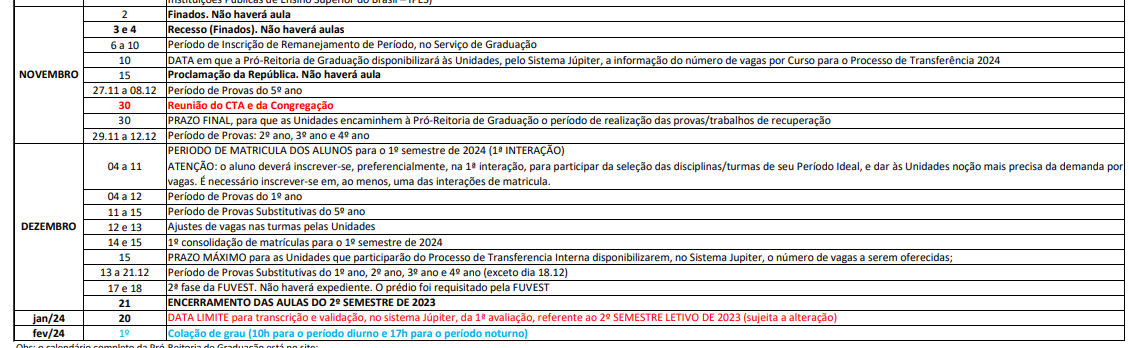 13/12/2023 – Avaliação substitutiva. 20/12/2023 – Disponibilização das notas finais.5 AVALIAÇÃO  Método de Avaliação: Serão realizadas duas avaliações: (I) prova oral, que valerá de zero até três pontos na qual será cobrado todo o conteúdo até então ministrado; (II) prova escrita, mediante análise individual de caso prático, que valerá de zero até sete pontos e abarcará todo o conteúdo ministrado, mesmo aquele já cobrado na prova oral. Ambas serão atividades individuais. Todos os aspectos nucleares dos temas apresentados até a data da avaliação podem ser cobrados na prova escrita, ainda que não tenham sido explorados diretamente em sala de aula. Basta que estejam na bibliografia indicada, ou vice-versa.6. BIBLIOGRAFIA  Bibliografia básica I – Parte de Direito coletivo do trabalho  BARROS, Alice Monteiro. Curso de Direito do Trabalho. 6ª ed. rev e ampl. São Paulo: LTr, 2018/2019.  DELGADO, Maurício Godinho. Curso de Direito do Trabalho. 20ª ed. São Paulo: Editora Juspodivm, 2023.  __. Direito Coletivo do Trabalho. 7ª ed. São Paulo: LTr, 2017CHIARELLI, Carlos Alberto. O Trabalho e o Sindicato: Evolução e Desafios. São Paulo: UCS/LTr, 2005.   FELICIANO, Guilherme Guimarães. Curso Crítico de Direito do Trabalho: Teoria Geral do Direito do Trabalho. São Paulo: Saraiva, 2015.FELICIANO, Guilherme Guimarães. Tópicos Avançados de Direito Material do Trabalho. São Paulo: EDJ, 2006. v. 1 e 2.  __. “Dos Princípios do Direito do Trabalho no mundo contemporâneo”. In: As Transformações no Mundo do Trabalho e os Direitos dos Trabalhadores. José Dari Krein, Magda Barros Biavaschi, Eduardo Benedito de Oliveira Zanella, José Antônio de Souza Ferreira. (coord.). São Paulo: LTr Editora, 2006. pp. 172-196.  NASCIMENTO, Amauri Mascaro. Compêndio de Direito Sindical. São Paulo: LTr, 2018.  II – Parte de Direito Processual do Trabalho  CHAVES, Luciano Athayde (coord.). Curso de Processo do Trabalho. 2ª ed. São Paulo: LTr, 2012.  FELICIANO, Guilherme Guimarães. Fênix: por um novo processo do trabalho. São Paulo: LTr, 2011.FELICIANO, Guilherme Guimarães et all. Comentários à lei de reforma trabalhista. Dogmática, visão crítica e interpretação Constitucional. São Paulo: LTr, 2018.GIGLIO, Wagner D. & CORRÊA, Cláudia Giglio Veltri.  Direito Processual do Trabalho. 16ª ed. ver. e atual. conforme a EC n. 45/2004. São Paulo: Saraiva, 2007.  LEITE, Carlos Henrique Bezerra. Curso de Direito Processual do Trabalho. 21ª ed. São Paulo: Saraiva, 2023.   NASCIMENTO, Amauri Mascaro. Curso de Direito Processual do Trabalho. 29ª ed. São Paulo: Saraiva, 2014.  